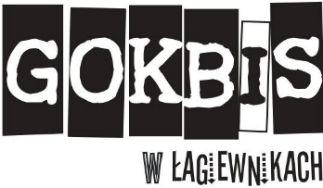 REGULAMINXI Ogólnopolskiego Przeglądu Chórów Amatorskich 
w OlesznejIII Edycja Pieśni Maryjnych „Tobie Maryjo” 7  m a j a  2 0 2 2 r.	Kościół p.w. Wniebowzięcia N.M.P w OlesznejOrganizator:Gminny Ośrodek Kultury, Bibliotek i Sportu w ŁagiewnikachWspółorganizatorzy:Parafia Rzymskokatolicka p.w. św. Michała Archanioła w SłupicachStowarzyszenie Przyjaciół Chóru „Canzona”Szkoła Podstawowa im. Janusza Korczaka w OlesznejPatronat:Wójt Gminy Łagiewniki – Jarosław TyniecKs. Kan. Marek Mielczarek – proboszcz parafii w SłupicachKs. Prał. Stanisław Kucharski – proboszcz parafii w JaźwiniePatronat medialny:„Gość Niedzielny” „Doba.pl”Dyrektor Artystyczny Przeglądu:Alina ZamęckaZałożenia i Cele Przeglądu:Popularyzowanie muzyki chóralnej. Pobudzanie aktywności muzycznej.Prezentacja osiągnięć artystycznych chórów amatorskich.Podnoszenie religijnej kultury muzycznej.Inspiracje do podnoszenia poziomu wykonawczego zespołów chóralnych.Rozwijanie zamiłowania do śpiewu zespołowego. Twórcze spędzanie wolnego czasu.WARUNKI UCZESTNICTWA:XI Ogólnopolski Przegląd Chórów Amatorskich w Olesznej, III Edycja Pieśni Maryjnych „Tobie Maryjo”, zwany dalej Przeglądem, ma charakter konkursu.Do udziału w Przeglądzie zapraszamy chóry amatorskie (mieszane, jednorodne, seniorskie).Zgłoszone chóry prezentują się w jednej kategorii.Liczba chórów jest ograniczona. O zakwalifikowaniu chóru decyduje termin wysłania zgłoszenia do dnia 04.04.2022. Zgłoszenia należy wysyłać na adres:Gminny Ośrodek Kultury Bibliotek i Sportu w Łagiewnikach
ul. Wrocławska 1, 58 – 210 Łagiewniki
z dopiskiem „Tobie Maryjo 2022”Do zgłoszenia należy dołączyć komplet nut wykonywanych utworów                   (w 3 egzemplarzach).O przyjęciu do Przeglądu chóry zostaną powiadomione telefonicznie, mailowo lub pisemnie do 09.04.2020.Chóry zakwalifikowane do Przeglądu zobowiązane są do wpłaty kwoty 10,00 zł od osoby na cele organizacyjne.Kwotę należy przesłać na konto:Gminny Ośrodek Kultury Bibliotek i Sportu w Łagiewnikach
BS Kobierzyce o/Łagiewniki
nr 84 9575 1014 0030 2407 2000 0010
z dopiskiem „darowizna-chór”Potwierdzenie wpłaty należy wysłać na adres mailowy: biuro@gokbis.pl.W przypadku rezygnacji uczestnika, wpłata nie podlega zwrotowi.Przegląd odbywać się będzie w obowiązującym reżimie sanitarnym związanym z Covid-19.Organizator zastrzega sobie prawo odwołania Przeglądu, jeżeli warunki związane z Covid-19 nie pozwolą na organizację wydarzenia. W takiej sytuacji wpłata na cele organizacyjne podlega zwrotowi.ZASADY KONKURSU:Chóry przygotowują program składający się z 3 pieśni sakralnych
o tematyce maryjnej. Wymagane jest by co najmniej jedna z pieśni była kompozycją w języku polskim.Program konkursowy oceniać będzie Jury złożone z zawodowych muzyków 
i chórmistrzów.Chór może wykonać 1 utwór z towarzyszeniem instrumentu, pozostałe a capella.Łączny czas występu (z wejściem i zejściem chóru) nie może przekroczyć          15 minut. Nieprzestrzeganie określonego regulaminem czasu występu, spowoduje dyskwalifikację zespołu.Jury konkursu oceniać będzie intonację, emisję głosu, interpretację, ogólne wrażenie artystyczne oraz właściwy dobór repertuaru.Jury ma prawo wnosić zmiany i przyznawać nagrody dodatkowe.Przegląd rozpoczyna się o godz. 10.00 w Kościele p.w Wniebowzięcia Najświętszej Marii Panny w Olesznej. O kolejności przesłuchań konkursowych decyduje Komisja Artystyczna Przeglądu.Toaleta dostępna będzie w sali bankietowej przy kościele (ul. Wesoła 9,                  od godz. 9.30)Poczęstunek dla uczestników odbędzie się na sali bankietowej po prezentacji poszczególnych chórów.Ogłoszenie wyników Przeglądu oraz koncert laureatów nastąpi w Kościele           w dniu konkursu po zakończeniu obrad jury. Konsultacje z jury – po ogłoszeniu wyników.JURY:Jury festiwalu powołują organizatorzy.Obrady Jury są tajne.Decyzje Jury są ostateczne.Po Przeglądzie Dyrygenci chórów mogą poprosić jurorów o opinię związaną 
z wykonanym podczas przesłuchań programem.NAGRODY:I, II, III miejsce – dyplomy i nagrody pieniężne.Wyróżnienia za ogólne wrażenia artystyczne.ORGANIZATORZY ZAPEWNIAJĄ:Dyplomy uczestnictwa dla wszystkich chórów i dyrygentów.Gorący posiłek i napoje dla uczestników Przeglądu.Przyjemną atmosferę i niezapomniane wrażenia z pobytu w Olesznej.UWAGI KOŃCOWE:Przyjazd na Przegląd jest kosztem własnym uczestników.Sale do rozśpiewania chórów dostępne będą w dniu Przeglądu od godziny 08.30 
w Szkole Podstawowej im. Janusza Korczaka w Olesznej, ul. Ślężna 1.Organizatorzy ubezpieczają Przegląd.Za nagrania radiowe i telewizyjne podczas Przeglądu oraz dalsze ich odtwarzanie i rozpowszechnianie, chóry nie otrzymują honorarium.Szczegółowe informacje dot. organizacji przeglądu zostaną przesłane e-mailowo w chwili potwierdzenia udziału w przeglądzie.KONTAKT:Informacji udziela Dyrektor Artystyczny Przeglądu: 
p. Alina Zamęcka, tel. 605-868-899, w godz. 13.00 – 18.00